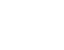 CLIENTE:PREFEITURA MUNICIPAL DE ANAPU08/07/202209:22:32SISTEMA:FOLHA DE PAGAMENTOUsuário:RELATORIO:RELATORIO DE FUNCIONÁRIOS PERSONALIZADOPágina1de1Ano:- Junho de 2022Tipo de Folha:N - Folha NormalMatrículaNomeCargoSal. BrutoTot. DescontosSal. Líquido0009629DEUZILENE MUNIZ SILVASECRETARIO MUNICIPAL5.000,00904,404.095,600000738VITORIA REGIA DE OLIVEIRASECRETARIO(A) ADJUNTO DE EDUCAÇAO13.272,484.975,598.296,8918.272,485.879,9912.392,49Total de Registros:2FILTROS: Orgão..... : 04-FUNDO MUNICIPAL DE EDUCAÇÃO                  1-VINCULO VEREADOR   2-VINCULO EFETIVOS   3-VINCULO CONTRATADOVÍNCULOS: 4-VINCULO COMISSIONA 5-VINCULO INATIVOS   6-VINCULO PENSIONIST 7-VINCULO AGENTE POL 8-VINCULO DEMAIS VINPREFEITURA MUNICIPAL DE ANAPUAVENIDA GETULIO VARGAS,98 - CENTRO - ANAPU/PA